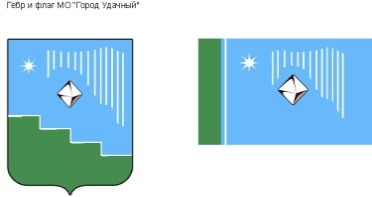 Российская Федерация (Россия)  Республика Саха (Якутия)Муниципальное образование «Город Удачный»Городской Совет депутатовIII созывXI  СЕССИЯ РЕШЕНИЕ« 21 » сентября 2013 года                                                                                                № 11-2Об утверждении Положения «О порядке учета и оформления выморочного имущества, переходящего в собственность МО  "Город  Удачный"» В  соответствии со ст. 20 частью 5 Федерального закона от 06.10.2003 г. № 131-ФЗ «Об общих принципах организации местного самоуправления в Российской Федерации», Гражданского кодекса Российской Федерации, Федерального закона от 21.07.1997 № 122-ФЗ «О государственной регистрации прав на недвижимое имущество и сделок с ним», Уставом МО «Город Удачный» Мирнинского района Республики Саха (Якутия), а так же с целью установления порядка учета, сохранности, оценки  и реализации выморочных жилых помещений, переходящих в порядке наследования по закону в собственность муниципального образования «Город Удачный»  городской Совет депутатов решил:Утвердить Положение «О порядке учета и оформления выморочного имущества, переходящего в собственность МО "Город  Удачный"» .Опубликовать (обнародовать) настоящее решение в порядке, установленном Уставом МО «Город Удачный».Настоящее решение вступает в силу с момента официального опубликования (обнародования).  4.    Контроль   исполнения   настоящего   решения   возложить   на   комиссию    по законодательству, правам граждан, местному самоуправлению ( Павленко С.В.).«______»_____________2013годадата подписания                                                                                                                              УТВЕРЖДЕНО				                                                     Решением городского  Совета МО «Город Удачный»                                                                                                            от 21 сентября 2013 года № 11-2ПОЛОЖЕНИЕ О ПОРЯДКЕ УЧЕТА И ОФОРМЛЕНИЯ ВЫМОРОЧНОГО ИМУЩЕСТВА, ПЕРЕХОДЯЩЕГО В СОБСТВЕННОСТЬ МУНИЦИПАЛЬНОГО ОБРАЗОВАНИЯ "ГОРОД  УДАЧНЫЙ"1. Общие положения1.1. Настоящее Положение устанавливает порядок учета, сохранности, оценки  и реализации выморочных жилых помещений, переходящих в порядке наследования по закону в собственность муниципального образования «Город Удачный».1.2. Настоящее Положение разработано в соответствии с Гражданским кодексом Российской Федерации, Федеральным законом от 06.10.2003 № 131-ФЗ «Об общих принципах  организации местного самоуправления в Российской Федерации», Федеральным законом от 21.07.1997 № 122-ФЗ «О государственной регистрации прав на недвижимое имущество и сделок с ним», Уставом муниципального образования "Город Удачный" в целях принятия выморочного имущества в собственность муниципального образования «Город Удачный».1.3. Настоящее Положение распространяется на находящиеся в пределах муниципального образования "Город Удачный" жилые помещения, в том числе отдельные квартиры, комнаты в квартирах, жилые дома (части жилых домов и доли в праве на них), переходящие по праву наследования в собственность муниципального образования "Город Удачный".1.4. К жилым помещениям, переходящим по праву наследования в собственность муниципального образования "Город Удачный" по закону (далее - выморочное имущество), относятся жилые помещения, в том числе отдельные квартиры, комнаты в квартирах, жилые дома (части жилых домов и доли в праве на них), принадлежащие гражданам на праве собственности и освобождающиеся после их смерти при отсутствии у умершего гражданина наследников по закону и по завещанию, либо в случаях, когда никто из наследников не имеет права наследовать или все наследники отстранены от наследования, либо никто из наследников не принял наследства или все наследники отказались от наследства, и при этом никто из них не указал, что отказывается в пользу другого наследника.1.5. Положение устанавливает порядок принятия выморочного имущества в муниципальную собственность.1.6.  В муниципальную собственность  МО «Город Удачный» принимается  выморочное имущество в виде расположенных на территории муниципального образования «Город Удачный» жилых помещений,  в том числе отдельных квартир, комнаты в квартирах, жилые дома (части жилых домов и доли в праве на них).2. Порядок оформления документов на выморочные жилые помещения, переходящие в порядке наследования в собственность муниципального образования "Город Удачный"2.1. Администрация муниципального образования «Город Удачный» самостоятельно осуществляет действия по выявлению, учету и приобретению в муниципальную собственность МО «Город Удачный» выморочного имущества.2.2. В случае выявления жилого помещения, обладающего признаками выморочного имущества, администрация МО «Город Удачный» в течение 5 рабочих дней со дня выявления данного жилого помещения направляет запросы:- в орган, осуществляющий государственную регистрацию прав на недвижимое имущество и сделок с ним, в орган, осуществляющий техническую инвентаризацию объектов недвижимости, о наличии или отсутствии правообладателя жилого помещения;- в орган, уполномоченный производить государственную регистрацию актов гражданского состояния, о наличии записи о смерти собственника жилого помещения;- нотариусу по месту открытия наследства  о наличии открытых дел к имуществу умершего лица и сведений о наличии наследников по закону и по завещанию.Администрация МО «Город Удачный» осуществляет иные действия (запросы, публикации, размещение в сети Интернет) по установлению наследников на данное жилое помещение.2.3. В течение 5 рабочих дней  после получения от органов, указанных в пункте 2.2. настоящего Положения, документов, подтверждающих отсутствие наследников или новых собственников, администрация МО «Город Удачный» обращается с заявлением с приложением указанных документов к  нотариусу по месту открытия наследства для оформления свидетельства о праве на наследство.2.4. В случае отказа в представлении документов, предусмотренных пунктом 2.2. настоящего Положения, администрация МО «Город Удачный» обращается с иском в суд о признании права собственности муниципального образования "Город Удачный" на выморочное имущество.2.5. Главный специалист по имущественным и земельным отношениям готовит проект постановления администрации МО «Город Удачный» о приеме в муниципальную собственность и включении в состав имущества муниципальной казны выморочного имущества после выдачи нотариусом г.Удачный  свидетельства о праве на наследство по закону или после вступления в законную силу решения суда о признании права муниципальной собственности на выморочное имущество;- обращается в орган, осуществляющий государственную регистрацию прав на недвижимое имущество и сделок с ним, для регистрации права муниципальной собственности на жилое помещение.2.6. В случае выявления в жилом помещении имущества, переходящего в порядке наследования по закону в собственность Российской Федерации, администрация МО «Город Удачный» извещает налоговый орган и Федеральное агентство по управлению государственным имуществом о необходимости освобождения жилого помещения от данного имущества.3. Порядок принятия выморочного имущества в муниципальную собственность МО «Город Удачный»3.1. В соответствии с действующим законодательством выморочное имущество в виде расположенного на территории города Удачный жилого помещения (в том числе жилых домов и их частей) переходит в порядке наследования по закону в муниципальную собственность МО «Город Удачный».3.2. Документом, подтверждающим право муниципальной собственности МО «Город Удачный» на наследство, является свидетельство о праве на наследство, выдаваемое нотариальным органом.Для приобретения выморочного имущества принятие наследства не требуется.3.3. Администрация МО «Город Удачный»:3.3.1. готовит проект постановления главы города о приеме выморочного имущества в муниципальную собственность МО «Город Удачный».Постановление должно содержать указание на зачисление в муниципальную собственность МО «Город Удачный» переданного имущества, указание по дальнейшему его использованию и внесению в единый реестр муниципальной собственности МО «Город Удачный».3.3.2. обеспечивают государственную регистрацию права муниципальной собственности МО «Город Удачный» на выморочное имущество в органах, осуществляющих государственную регистрацию прав на недвижимость и сделок с ней.3.4. Выморочное имущество в виде расположенных на территории МО «Город Удачный»  жилых помещений в том числе отдельные квартиры, комнаты в квартирах, жилые дома (части жилых домов и доли в праве на них), право собственности на которое зарегистрировано в установленном порядке, включается в жилищный фонд МО «Город Удачный».4. Заключительные положения4.1. В Положение могут быть внесены изменения и дополнения в связи с изменением действующего законодательства, Устава МО «Город Удачный» и нормативных правовых актов местного значения, принятых органами местного самоуправления.4.2. Изменения и дополнения к настоящему Положению вступают в силу после их утверждения Советом депутатов МО «Город Удачный».4.3. Действия нормативно-правовых актов, положений, правил и других нормативно-правовых документов администрации, главы города применяются в части, не противоречащей настоящему Положению.В случае если выявится, что отдельные требования настоящего Положения противоречат действующему законодательству, администрация МО «Город Удачный»  руководствуется действующим законодательством и одновременно обращается в Городской Совет депутатов МО «Город Удачный»  для принятия решения о внесении изменений в настоящее Положение.4.4. Все, что не урегулировано Положением, регулируется действующим законодательством Российской Федерации.Глава города____________А.В. ПриходькоПредседательгородского Совета депутатов______________А.Б. Тархов